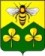  АДМИНИСТРАЦИЯСАНДОВСКОГО МУНИЦИПАЛЬНОГО ОКРУГАТверская областьПОСТАНОВЛЕНИЕ14.12.2022                                            пгт Сандово                                              № 338О внесении изменений в постановление Администрации Сандовскогомуниципального округа от 24.01.2022г № 14 «Об организации питанияшкольников в Сандовском муниципальном округе Тверской области в 2022 году»	Во исполнение Закона от 21.12.2012 № 273-ФЗ «Об образовании в Российской Федерации», в целях улучшения качества питания обучающихся 1-4 классов общеобразовательных организаций Администрация Сандовского муниципального округа Тверской областиПОСТАНОВЛЯЕТ: 	1.Внести изменения в постановление Администрации Сандовского муниципального округа Тверской области от 24.01.2022г № 14 «Об организации питания школьников в  Сандовском муниципальном округе Тверской области в 2022 году»:  	В подпункте 1.1 пункта 1 слова «на сумму 67,41 рублей» заменить на слова «на сумму 184,55 рубля». 	2.Признать утратившим силу постановление Администрации Сандовского муниципального округа Тверской области от 05.12.2022 № 331 «О внесении изменений в постановление Администрации Сандовского муниципального округа от 24.01.2022г. № 14 «Об организации питания школьников в Сандовском муниципальном округе Тверской области в 2022 году». 	3.Контроль за исполнением настоящего постановления возложить на первого заместителя Главы Администрации Сандовского муниципального округа Г.Ю. Носкову. 	4.Постановление вступает в силу с 13.12.2022 года и подлежит размещению на сайте Сандовского муниципального округа в информационно- коммуникационной сети «Интернет»Глава Сандовского муниципального округа                                         О.Н. Грязнов